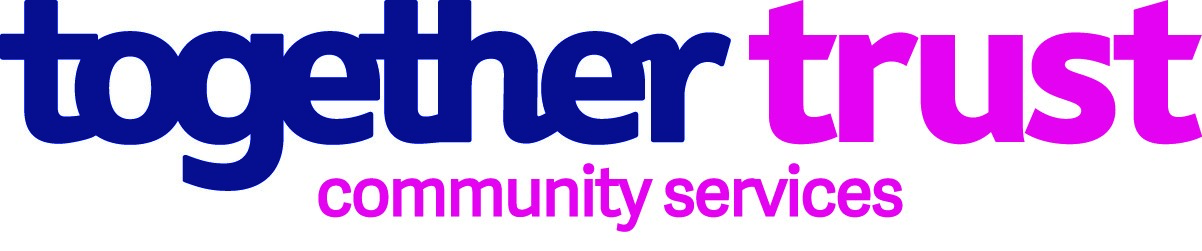 PROTOCOL FOR THE USE/ADMINISTRATION OF PRN MEDICATIONWho is this plan for?Date:Why is this plan needed?Other reference documents: Going Out Card (ICE)/HAP/Support Plan/Risk AssessmentIndicators of need for PRN:1)2)3)4)When should rescue medication be used:Protocol for administration of PRN Medication:Step 1Step 2Step 3Step 4Post administration activity narrative:Who needs to be informed:Team Leader:Recorded on Mar sheet;                                                   Y/N